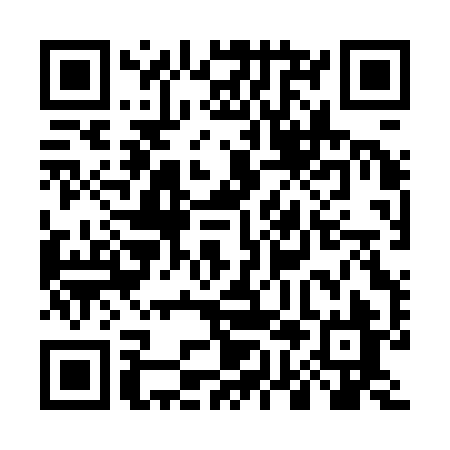 Prayer times for Harry's Corner, Ontario, CanadaWed 1 May 2024 - Fri 31 May 2024High Latitude Method: Angle Based RulePrayer Calculation Method: Islamic Society of North AmericaAsar Calculation Method: HanafiPrayer times provided by https://www.salahtimes.comDateDayFajrSunriseDhuhrAsrMaghribIsha1Wed4:336:071:146:148:229:562Thu4:316:051:146:158:249:583Fri4:296:041:146:168:2510:004Sat4:276:021:146:168:2610:015Sun4:266:011:146:178:2710:036Mon4:246:001:146:188:2910:057Tue4:225:581:146:188:3010:078Wed4:205:571:146:198:3110:089Thu4:185:561:146:208:3210:1010Fri4:165:551:146:218:3310:1211Sat4:155:531:146:218:3410:1312Sun4:135:521:146:228:3610:1513Mon4:115:511:146:238:3710:1714Tue4:105:501:146:238:3810:1815Wed4:085:491:146:248:3910:2016Thu4:065:481:146:258:4010:2217Fri4:055:471:146:258:4110:2318Sat4:035:461:146:268:4210:2519Sun4:025:451:146:278:4310:2720Mon4:005:441:146:278:4410:2821Tue3:595:431:146:288:4510:3022Wed3:575:421:146:288:4610:3223Thu3:565:411:146:298:4710:3324Fri3:545:401:146:308:4810:3525Sat3:535:391:146:308:4910:3626Sun3:525:391:146:318:5010:3827Mon3:515:381:146:318:5110:3928Tue3:495:371:156:328:5210:4129Wed3:485:371:156:328:5310:4230Thu3:475:361:156:338:5410:4331Fri3:465:351:156:338:5510:45